Frosty The SnowmanWalter “Jack” Rollins and Steve Nelson 1950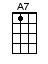 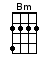 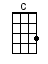 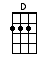 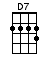 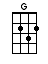 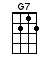 INTRO:  / 1 2 / 1 2 / [G] / [G] /[G] Frosty the [G7] Snowman was a [C] jolly happy [G] soulWith a [C] corn cob pipe and a [G] button noseAnd two [D7] eyes made out of [G] coal [D7][G] Frosty the [G7] Snowman is a [C] fairy tale they [G] sayHe was [C] made of snow but the [G] children knowHow he [D7] came to life one [G] day [G7]There [C] must have been some [Bm] magicIn that [C] old silk [D7] hat they [G] foundFor [D] when they placed it on his headHe be-[A7]gan to dance a-[D7]round [D7] Oh[G] Frosty the [G7] Snowman was a-[C]live as he could [G] beAnd the [C] children say he could [G] laugh and playJust the [D7] same as you and [G] me [D7][G] Frosty the [G7] Snowman knew the [C] sun was hot that [G] daySo he [C] said “Let’s run and we’ll [G] have some funNow be-[D7]fore I melt a-[G]way” [D7][G] Down to the [G7] village with a [C] broomstick in his [G] handRunnin’ [C] here and there all a-[G]round the squareSayin’ [D7] “Catch me if you [G] can” [G7]He [C] led them down the [Bm] streets of townRight [C] to the [D7] traffic [G] copAnd he [D] only paused a momentWhen he [A7] heard him holler [D7] “STOP!” [D7] For[G] Frosty the [G7] Snowman had to [C] hurry on his [G] wayBut he [C] waved goodbye sayin’ [G] “Don’t you cryI’ll be [D7] back again some [G] day”[G] Thumpety thump thump, thumpety thump thump[G] Look at Frosty [D] go[D7] Thumpety thump thump, thumpety thump thump[D7] Over the hills of [G] snow! [G]www.bytownukulele.ca